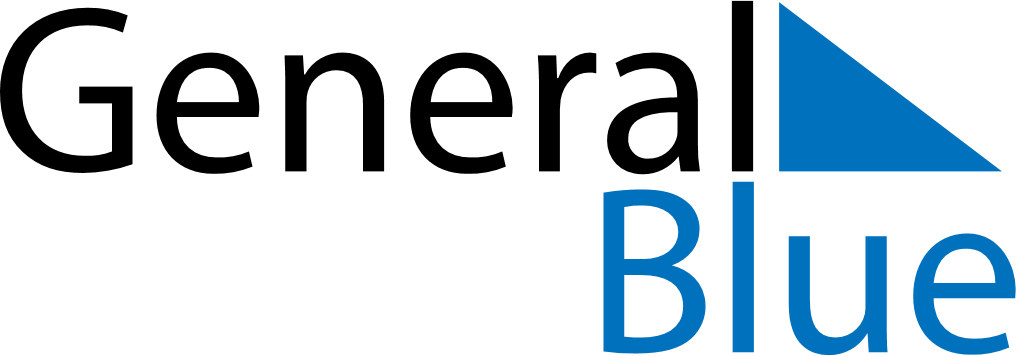 May 2029May 2029May 2029CyprusCyprusMONTUEWEDTHUFRISATSUN123456Labour Day78910111213Mother’s Day1415161718192021222324252627Pentecost28293031